Sample Facebook PostStart Your Post By Clicking the Event Icon First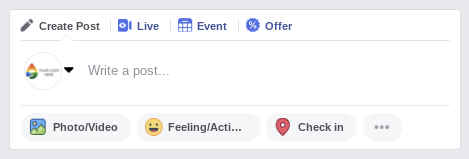 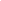 Add Event Details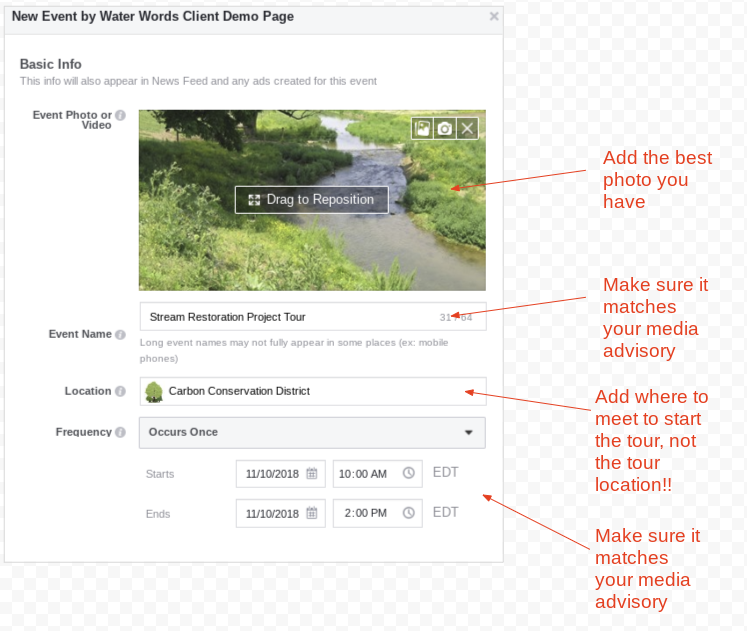 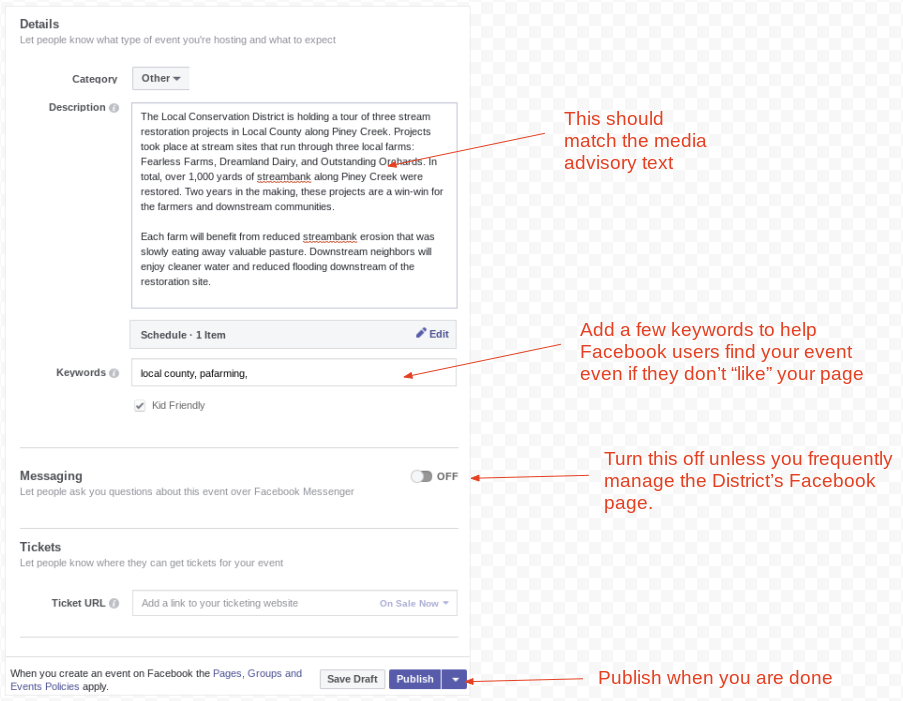 